イ・シニさん（セウンちゃんとカウンちゃんのママ）よりこんにちはセウン、カウンのママです。皆さんにお見せしたペープサートやうどん屋さんを準備しながら難しいこともありましたが、子供達との楽しい時間でした。ちょっと恥ずかしかったですが終わってみるとセウン、カウンもよく頑張ったなと思い、感無量でした。日本の同じ学年の小学生のお友達と映像で会えたこともとても楽しく、好奇心も湧き、気になることも多くなりました。日本語の勉強を一生懸命して、可愛い日本のお友達ともっと親しくなりたいです。お友達が、縄跳びや本が好きだなんて、とっても嬉しいです。私達と縄跳びや水泳や本の話を沢山できたら嬉しいです。そして、コンギノリ（日本のお手玉のようなもの）を教えてさし上げますね。お母様方には、チャプチェとセウン、カウンが好きなチーズキンパの作り方を教えてさし上げたいです。お友達が見せてくれた紙芝居は本当に感動的でした。お話も絵も完成度が高いと感じました。素晴らしかったです。お話しの続きを創っていただいても楽しいかもしれないと思っています。とてもいい時間を作っていただいた先生方に感謝致します。コロナのため、とても大変なこの時期にお友達と新しく日本語の勉強をする時間もでき、いい先生達にお会いできて感謝しています。本当にありがとうございました。皆様、お体、本当に気をつけて下さい。今度会う時は、マスクを取って会いましょう。マスクのため、見られなかった皆さんの可愛いお顔が見たいです。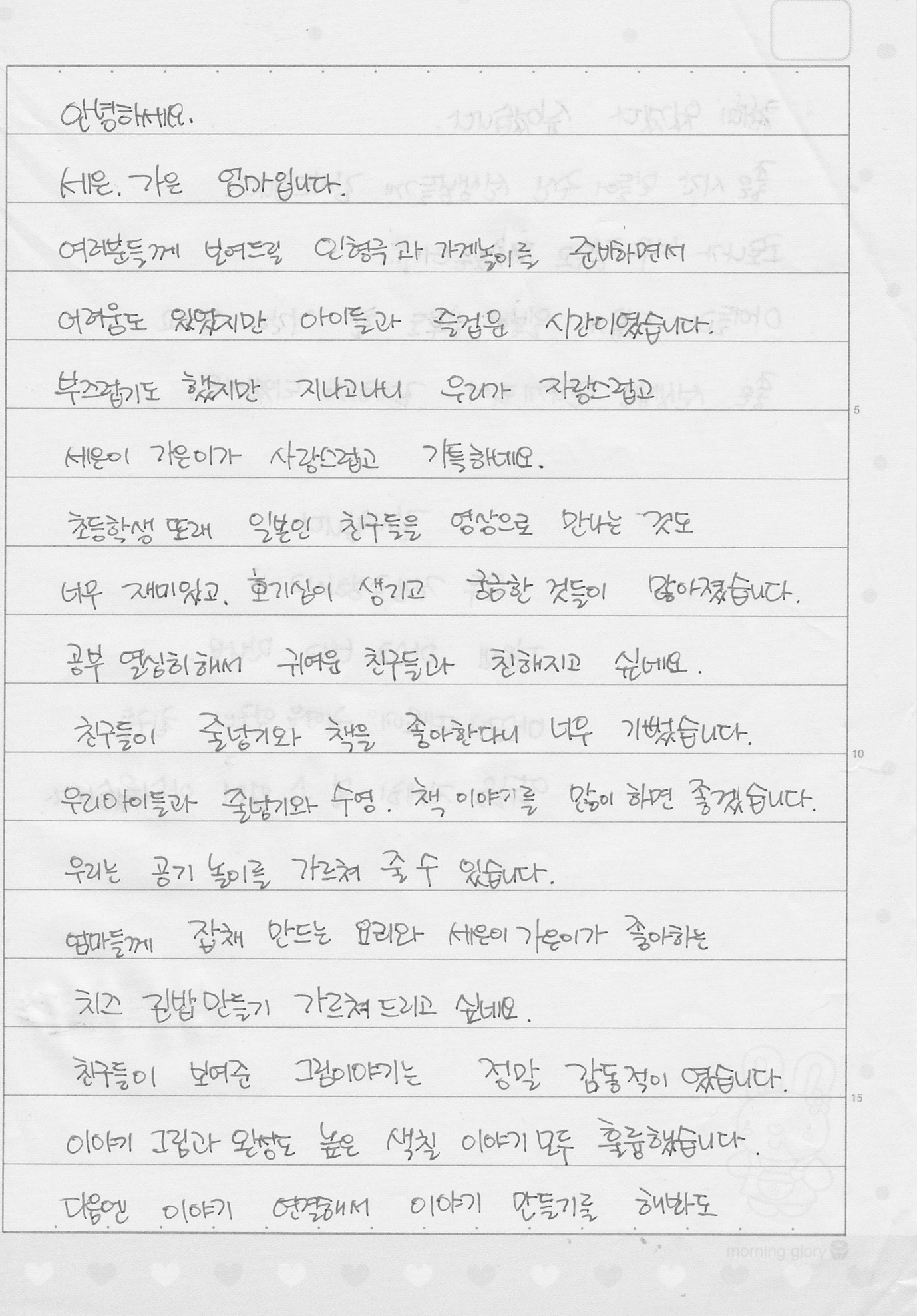 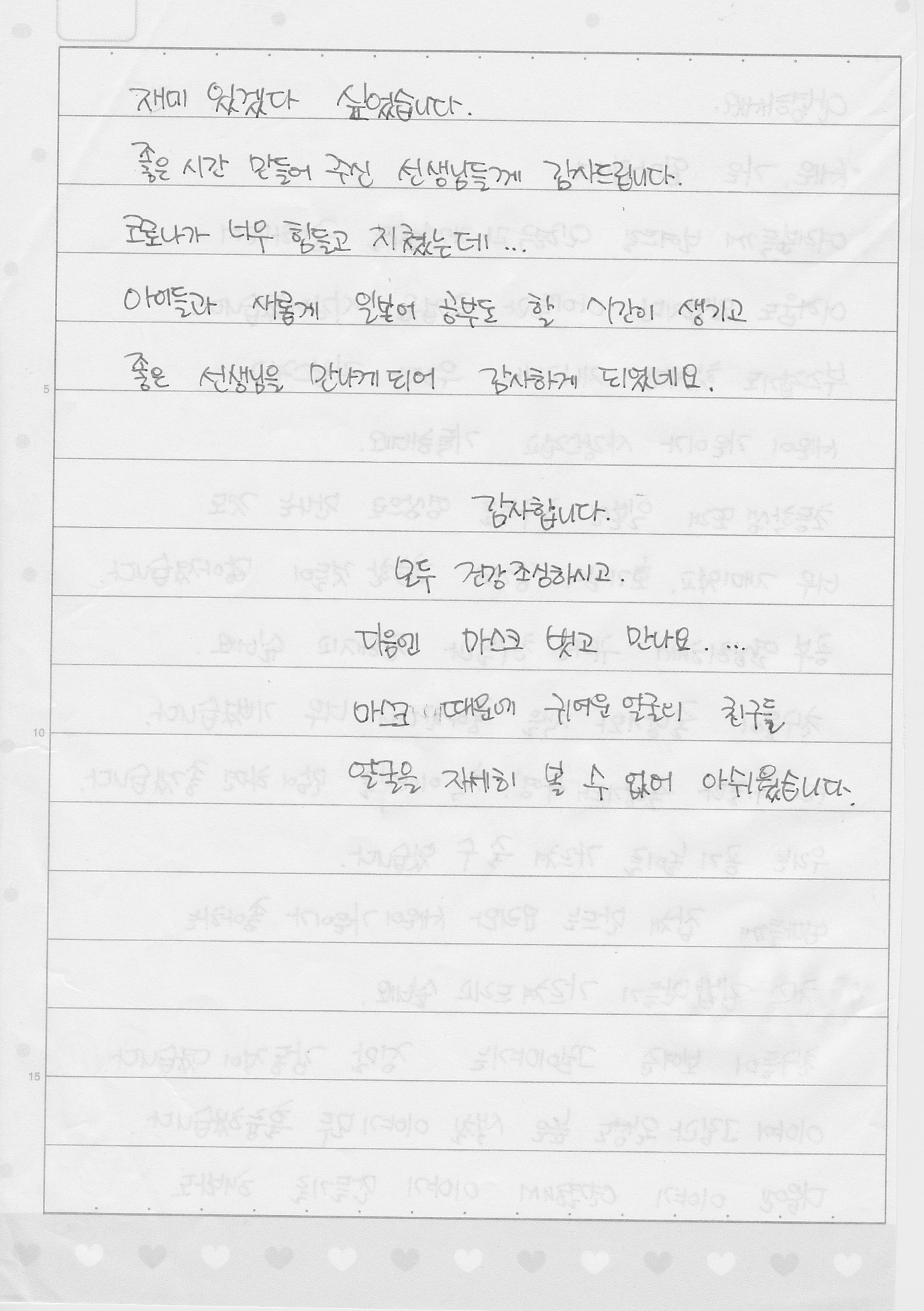 